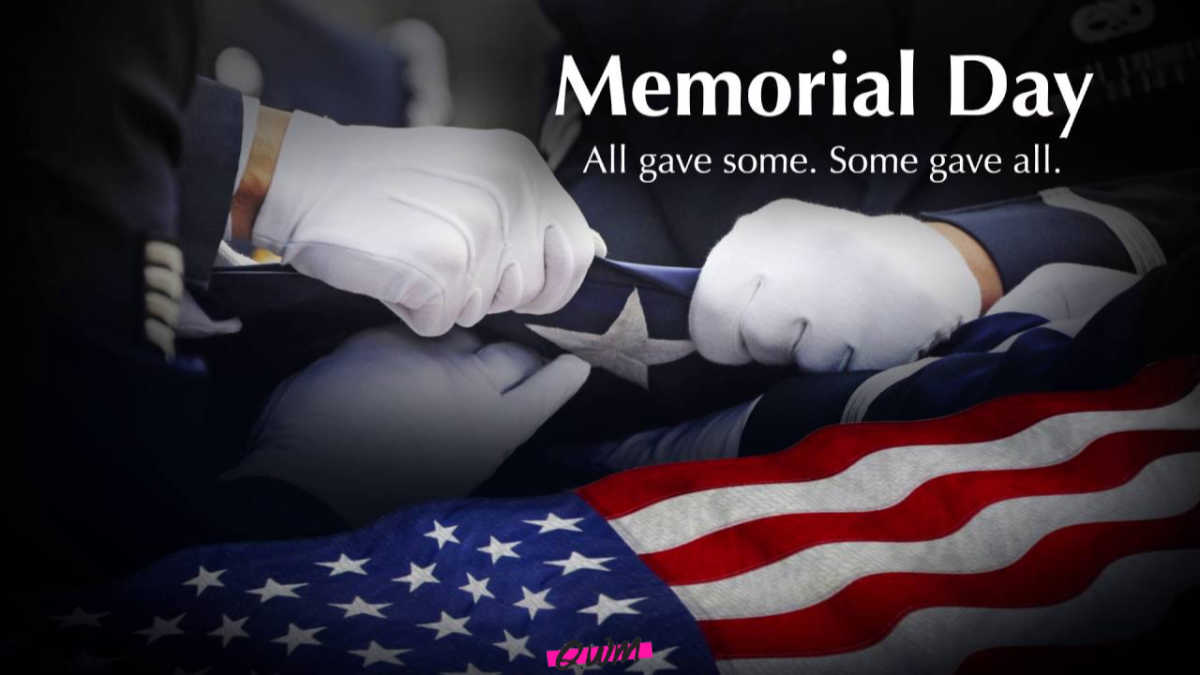 Memorial Weekend ActivitiesFriday 50/50 Care Camp Raffle Tickets on Sale for $1 a ticket or $4 for 5 tickets or $8 for 10 tickets Friday Night Done Rite Pizza Special - Pizza, Wings, and Soda one LOW price 6pm-7pm Movie Madness at the Pool at 8pm at the POOL Saturday 50/50 Care Camp Raffle Tickets on Sale for $1 a ticket or $4 for 5 tickets or $8 for 10 tickets until 6PMPositive Pancakes for FREE 9am-10am at the OFFICE Artsy Fartsy Craft time 10:30am-11:30am at the PAVILIONHigh Five Tie Dye Tyme 11:30am-12:30pm at the PAVILIONPlease purchase tie dye items in the office prior to event Mountain Top Barrel Train Rides 1:30pm at the PAVILIONPlease purchase tickets in the office prior to event Care Camps Ice Cream Social 2pm-3pm at the OFFICEWater Wars Parents VS Kids 3pm-4pm at the PLAYGROUNDFYI YOU WILL GET WET- Winner gets PIE!Saturday Night Riot Food Special KIDS EAT FREE with adult entrée 5pm-6pm50/50 Care Camp Raffle Tickets on Sale for $1 a ticket or $4 for 5 tickets or $8 for 10 tickets ends at 6pmBlock Party 7pm-9pm at the PAVILION! Drinks, Snacks, Games, Prizes, and more!!! SundayBreakin the Bank Breakfast 2 for $5 8am-10amHigh Five Tie Dye Tyme 11:30am-12:30pm at the PAVILIONPlease purchase tie dye items in the office prior to eventMountain Top Barrel Train Rides 3pm at the PAVILIONPlease purchase tickets in the office prior to event 